Subject line: You can take Sage Campus online courses to get career-ready skills! 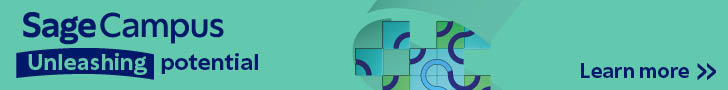 <personalized introduction>Do you want to learn career-ready skills and upskill in the latest research methods?As a member of <institution name>, you get access to Sage Campus online learning for skills and research methods: classroom.sagepub.com <replace with EZProxy URL if that is your institution’s authentication method>About Sage Campus online learning for skills and research methodsThe Sage Campus platform has 280+ hours of structured online learning for skills and research methods. The courses are self-paced, so learners can dip in and out and fit learning around busy schedules. The courses are an engaging mix of Sage-quality content, video, interactives, and formative assessments. The user-friendly platform enables faculty and instructors to assign courses to classes and track the progress of their students.What are the course topics?Sage Campus has 37 online courses worth 280+ hours of online learning content. The courses cover tricky and research methods that can be applied across all stages of academic study, split into the below categories:Navigating information: including critical thinking.Data literacy: including statistical significance and data visualisation. Data science skills: including programming in R and Python, text analysis and more. Research skills: including how to present your research and write a research question.Getting published: including how to write a journal article and introduction to publishing.Browse all courses on the Sage Campus platform.How do you access Sage Campus?You can register for an account to Sage Campus when connected to <institution name’s> IP, or by authenticating as a member of <institution name> via <insert your authentication method here, i.e. Shibboleth/OpenAthens/Library Card>: classroom.sagepub.com<IF your authentication method is EZProxy, delete the above paragraph and replace with the following: You can register for an account to Sage Campus at this link: EZProxy URL>	Once you’ve registered an account, you can access from anywhere using your username and password. Read the user guide for learners for more instructions. <personalized sign off>	 